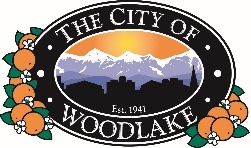 APPLICATION TO SERVE ON THE CITIZENS’ OVERSIGHT COMMITTEE FOR MEASURE R AND MEASURE S1. PERSONAL DATAName: _______________________________________________________________________Home Phone: ______________________________ Cell Phone: ________________________Residential/mailing address:______________________________________________________Email address:_________________________________________________________________Business address:_______________________________________ Phone #:_______________Occupation:___________________________________________________________________Are you or will you be at least 18 years of age at the time of appointment? (Circle one)Yes NoAre you willing to file a “Statement of Economic Interests”? (See note on next page)Yes NoDo you have any relatives that work for the City of Woodlake?Yes NoNote: A submitted application is a public record and will be published in the City Council agenda packet at the time that recommendations for appointment are made.2. DESIRED CITIZENS’ ADVISORY COMMITTEE POSITION (Check all that apply):WUSD Representative (1)Local Business Owners (1)Police Representative (1)Fire Representative (1)Resident of the City of Woodlake (2)Community Member (1)3. EXPERIENCE RELATED TO THIS POSITION:__________________________________________________________________________________________________________________________________________________________________________________________________________________________________________________________________________________________________________________________________________________________________________________________________________________________________________________________________________________________________________4. PRIOR PUBLIC SERVICE, CIVIC OR VOLUNTEER ACTIVITIES:Organization Position Year(s)______________________________________________________________________________________________________________________________________________________________________________________________________________________________________________________________________________________________________________________________________________________________SIGNATURE:_________________________________________ DATE:___________PLEASE NOTE: All members of Boards and Commissions are subject to the conflict of interest laws of the State of California.